Unit 4:  Sound, Waves and Light Study GuideName:  _____________________________________________  Date:  _______________  Hour:  ________Define the following terms:Longitudinal Waves –Transverse Waves –Period –Frequency –Pitch – Doppler Effect –Medium –Resonance –Reflection –Refraction – Diffraction - Crests – Troughs – Wavelength – Ultrasonic Waves – Transparent –Translucent –Opaque –Interference – 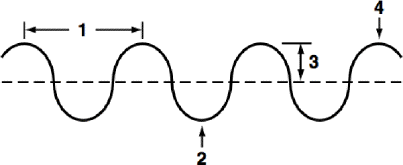 Using the diagram above, define what each of the numbers represent.	1.	2.	3.	4.How long it takes a pendulum to make one back and forth swing is called its _____________________.  How many waves pass in a second is the definition of __________________________.What has the greatest effect on a pendulum’s period?  _______________________________What type of wave are sound waves?  ___________________________________What type of wave are light waves?  _____________________________________What determines the pitch of a sound?  _________________________________What is the Doppler Effect?  ____________________________________________________________ ___________________________________________________________________________________What are ultrasonic and subsonic waves?  ________________________________________________ ___________________________________________________________________________________Be able to calculate velocity, frequency and wavelength using the wave equation.  v = ʎ x f  What is a medium?  __________________________________________________________________What determines the volume of sound?  __________________________________________________What are the units of sound intensity (volume)?  ___________________________________________When an object is forced to vibrate at its natural frequency, this is known as what?  _______________When two waves combine to form a new wave, this is known as what?  _________________________What property of light causes a pencil to look broken when it is partly submerged in water?  Explain what is happening.  ___________________________________________________________________ ____________________________________________________________________________________Compare the speed of light and sound?  ___________________________________________________Which types of waves can travel in a vacuum? ______________________________________________What colors make up the visible light spectrum?  ____________________________________________Which of the colors that make up the visible light spectrum has the longest wavelength?  ___________ What happens to the speed of waves as they pass from a more dense material to a less dense material?  ___________________________________________________________________________What causes echoes?  _________________________________________________________________What causes the human voice?  __________________________________________________________Does light travel faster in solids, liquids or gases?  ___________________________________________Sunscreen protects your skin from which type of electromagnetic radiation?  _____________________What is the frequency of a wave that has a wavelength of 0.05 m and a speed of 24 m/s?What is the wavelength of a wave that has a frequency of 85 Hz and a speed of 600 m/s?What light is reflected from the following objects:Red ball:  Reflects:  __________________       Absorbs:  _______________________Green grass:  Reflects:  ________________    Absorbs:  _____________________Black shirt:  Reflects:  ________________       Absorbs:  ______________________White shirt:  Reflects:  ________________     Absorbs:  _______________________Give an example of an opaque object:  ____________________________________________________Give an example of a transparent object:  __________________________________________________Give an example of a translucent object:  __________________________________________________Be familiar with electromagnetic spectrum.  Your colored handout (foldable) can be used on the test if you bring it to class.You can also bring your reflection, refraction and diffraction foldable to use for the test as well.